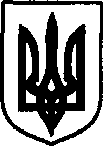 УКРАЇНАДунаєвецька міська рада VII скликанняР І Ш Е Н Н ЯСорок п'ятої сесії23 листопада 2018 р.				Дунаївці 				№16-45/2018рПро виділення частини нерухомого майна в окремий об’єкт нерухомостіКеруючись пунктом 30 частини 1 статті 26 Закону України «Про місцеве самоврядування в Україні», рішенням чотирнадцятої сесії VII скликання від 10 листопада  2016 р. №13-14/2016р «Про управління майном власності територіальної громади Дунаєвецької міської ради», враховуючи пропозиції спільних засідань постійних комісій від 20.11.2018 р. та 21.11.2018 р., міська радаВИРІШИЛА:1. Виділити зі складу комплексу сільського клубу-бібліотеки котельню, загальною площею 82,2 м2, що знаходиться за адресою: вул. А. Романчука, 4 А, с. Залісці Дунаєвецького району Хмельницької області, в окремий об’єкт нерухомого майна.2. Контроль за виконанням даного рішення покласти на заступника міського голови С.Яценка та постійну комісію з питань житлово-комунального господарства, комунальної власності, промисловості, підприємництва та сфери послуг (голова комісії Л.Красовська).Міський голова								В. Заяць